Załącznik nr 1 do Uchwały Nr XX/163/2020 Rady Gminy Burzenin        z dnia 01 czerwca 2020 r.DEKLARACJA O WYSOKOŚCI OPŁATY ZA GOSPODAROWANIE ODPADAMI KOMUNALNYMIPOUCZENIENa podstawie art. 3a ustawy z dnia 17 czerwca 1966r. o postępowaniu egzekucyjnym w administracji (t.j. Dz. U. z 2019r., poz.1438 z późn. zm.) niniejsza deklaracja stanowi podstawę do wystawienia tytułu wykonawczego.Objaśnienia:Część B - należy zaznaczyćkwadrat „pierwsza deklaracja”- gdy deklaracja jest składana po raz pierwszy,kwadrat „nowa deklaracja” - gdy deklaracja składana jest w związku ze zmianą danych wskazanych w już złożonej deklaracji stanowiących podstawęustalenia opłaty za gospodarowanie odpadami komunalnymikwadrat „korekta deklaracji”- w przypadku korekty danych ujętych w deklaracji już złożonej wynikającej np. z błędnego ich podania. W przypadkukorekty deklaracji należy podać okres, którego dotyczy zmiana.kwadrat „wygaśnięcie obowiązku„ - gdy deklaracja składana jest w związku z zaprzestaniem zamieszkiwania na nieruchomości. W przypadkuzaznaczenia tego kwadratu nie należy wypełniać części E, F,G i H deklaracjiCzęść C - należy określić podmiot składający deklaracjęDeklaracje zobowiązani są składać właściciele nieruchomości, współwłaściciele, użytkownicy wieczyści oraz jednostki organizacyjne i osobyposiadające nieruchomość w zarządzie lub użytkowaniu, a także inne podmioty władające nieruchomością.Jeżeli obowiązek złożenia deklaracji dotyczy kilku podmiotów spośród wymienionych powyżej obowiązany do jego wykonania jest podmiot lubpodmioty faktycznie władające nieruchomością. Jeżeli kilka podmiotów faktycznie włada nieruchomością każdy z nich składa deklarację lub mogąone w drodze umowy zawartej w formie pisemnej wskazać zobowiązanego do złożenia deklaracji.Część E – podmiot składający deklarację wskazuje czy posiada kompostownik i kompostuje w nim bioodpady stanowiące odpady komunalne - należy zaznaczyćkwadrat 1 – gdy podmiot składający deklarację posiada kompostownik i kompostuje w nim bioodpady stanowiące odpady komunalnekwadrat 2 – gdy podmiot składający deklarację nie posiada kompostownika i nie kompostuje w nim bioodpadów stanowiących odpady komunalne,w przypadku zaznaczenia tego kwadratu nie należy wypełniać części G deklaracjiCzęść F – należy obliczyć wysokość opłaty za gospodarowanie odpadami komunalnymiPozycja F.1. – należy wpisać ilość osób zamieszkujących nieruchomość określoną w części D.2.Pozycja F.2. -  należy wpisać stawkę opłaty określoną w Uchwale Rady Gminy w Burzeninie w sprawie wyboru metody ustalania opłaty zagospodarowanie odpadami komunalnymi oraz ustalania wysokości stawki tej opłaty.Pozycja F.3.- wysokość miesięcznej opłaty za gospodarowanie odpadami komunalnymi stanowi iloczyn wartości wpisanych w poz. F.1. i poz. F.2. Część G – wypełniają podmioty, które w części E zaznaczyły kwadrat 1.Pozycja G.1. – kwota przysługującego zwolnienia określoną w Uchwale Rady Gminy w Burzeninie w sprawie wyboru metody ustalaniaopłaty za gospodarowanie odpadami komunalnymi oraz ustalania wysokości stawki tej opłaty.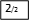 Pozycja G.2. – wysokość miesięcznej opłaty po odliczeniu częściowego zwolnienia stanowi różnicę z poz. F.3. i G.1.Część H – należy wypełnić w przypadku nieruchomości niezamieszkałejPozycja H.1., H.2. H.3., H.4., H.5. - należy wpisać stawkę opłaty określoną w Uchwale Rady Gminy w Burzeninie w sprawie wyboru metody ustalania opłaty za gospodarowanie odpadami komunalnymi oraz ustalania wysokości stawki tej opłaty.Pozycja H.6. – suma pozycji H.1., H.2. H.3., H.4., H.5.Część I. – należy wpisać wyliczoną wysokość opłaty za gospodarowanie odpadami komunalnymiCzęść J. -  data i podpis osoby składającej deklarację. W przypadku, gdy składającym deklarację nie jest osoba fizyczna, podpisy składająwszystkie osoby uprawnione do reprezentacji podmiotu.Opłatę z poz. F.3., G.2. bądź H.6. należy wpłacać w odstępach kwartalnych na indywidualny nr rachunku bankowego tj. za I kwartał do 31 marca, za II kwartał do 30 czerwca, za III kwartał do 30 września oraz za IV kwartał do 30 grudnia.Wypełniać komputerowo lub ręcznie, dużymi, drukowanymi literami, czarnym lub niebieskim kolorem.Informacje dotyczące przetwarzania Państwa danych osobowych: Zgodnie z art. 13 ust. 1 i ust. 2 Rozporządzenia Parlamentu Europejskiego i Rady (UE) 2016/679 z dnia 27 kwietnia 2016 r. w sprawie ochrony osób fizycznych w związku z przetwarzaniem danych osobowych i w sprawie swobodnego przepływu takich danych oraz uchylenia dyrektywy 95/46/WE, zwanym dalej RODO, informuje się, że:1) Administratorem Pani/Pana danych osobowych jest Wójt Gminy Burzenin z siedzibą w Burzeninie, ul. Sieradzka 1, 98-260 Burzenin;2) W sprawach związanych z ochroną danych osobowych można kontaktować się z Inspektorem Ochrony Danych za pośrednictwem e-mail: iod@ugburzenin.pl lub pisemnie na adres siedziby Administratora;3) Pani/Pana dane osobowe przetwarzane będą w celu realizacji zadań związanych z gospodarowaniem odpadami komunalnymi przez Gminę Burzenin, na podstawie art. 6 ust. 1 lit. c i lit. e RODO w związku z ustawą z dnia 13 września 1996 r. o utrzymaniu czystości i porządku w gminach, ustawą z dnia 29 sierpnia 1997 r. Ordynacja podatkowa, ustawą z dnia 17 czerwca 1966 r. o postępowaniu egzekucyjnym w administracji4) Pani/Pana dane osobowe mogą być udostępniane podmiotom uprawnionym na podstawieprzepisów prawa, ponadto zebrane dane osobowe mogą być przetwarzane również przez podmioty, z którymi Administrator zawarł umowy powierzenia przetwarzania danych osobowych, w szczególności przez podmiot, który będzie realizował w/w zadania oraz inne podmioty w zakresie obsługi informatycznej lub prawnej;5) Pani/Pana dane osobowe będą przechowywane przez okres oraz w zakresie wymaganym przez przepisy prawa, w szczególności rozporządzenia Prezesa Rady Ministrów z dnia 18 stycznia 2011 r. w sprawie instrukcji kancelaryjnej, jednolitych rzeczowych wykazów akt oraz instrukcji w sprawie organizacji i zakresu działania archiwów zakładowych;6) Posiada Pani/Pan prawo dostępu do treści swoich danych oraz prawo ich sprostowania, usunięcia, ograniczenia przetwarzania, prawo do przenoszenia danych, prawo wniesienia sprzeciwu wobec przetwarzania. Z zastrzeżeniem odrębnych przepisów, które mogą ograniczyć wszystkie bądź poszczególne prawa;7) Ma Pani/Pan prawo wniesienia skargi do organu nadzorczego zajmującego się ochroną danych osobowych;8) Podanie przez Panią/Pana danych osobowych jest obowiązkowe i wynika z przepisów prawa, przy czym konsekwencją niepodania danych jest brak możliwości złożenia deklaracji o wysokości opłaty za gospodarowanie odpadami komunalnymi;9) Pani/Pana dane osobowe nie podlegają zautomatyzowanemu podejmowaniu decyzji, w tym profilowaniu.Podstawa prawna:         Ustawa z dnia 13 września 1996 r. o utrzymaniu czystości i porządku w gminach (t.j. Dz. U. z 2019 r. poz. 2010.).Składający:                    Formularz przeznaczony dla właścicieli nieruchomości zamieszkałych oraz właścicieli nieruchomości niezamieszkałych położonych na terenie Gminy BurzeninTermin składania:	14 dni od dnia zamieszkania na nieruchomości pierwszego mieszkańca (art. 6m ust. 1 ustawy) oraz w terminie do 10 dnia miesiąca następującego po miesiącu, w     którym nastąpiła zmiana w przypadku zmiany danych będących podstawą ustalenia wysokości opłaty za gospodarowanie odpadami komunalnymi (art. 6m ust. 2 ustawy).Miejsce składania:	  Urząd Gminy Burzenin,98-260 Burzenin, ul. Sieradzka 1Podstawa prawna:         Ustawa z dnia 13 września 1996 r. o utrzymaniu czystości i porządku w gminach (t.j. Dz. U. z 2019 r. poz. 2010.).Składający:                    Formularz przeznaczony dla właścicieli nieruchomości zamieszkałych oraz właścicieli nieruchomości niezamieszkałych położonych na terenie Gminy BurzeninTermin składania:	14 dni od dnia zamieszkania na nieruchomości pierwszego mieszkańca (art. 6m ust. 1 ustawy) oraz w terminie do 10 dnia miesiąca następującego po miesiącu, w     którym nastąpiła zmiana w przypadku zmiany danych będących podstawą ustalenia wysokości opłaty za gospodarowanie odpadami komunalnymi (art. 6m ust. 2 ustawy).Miejsce składania:	  Urząd Gminy Burzenin,98-260 Burzenin, ul. Sieradzka 1Podstawa prawna:         Ustawa z dnia 13 września 1996 r. o utrzymaniu czystości i porządku w gminach (t.j. Dz. U. z 2019 r. poz. 2010.).Składający:                    Formularz przeznaczony dla właścicieli nieruchomości zamieszkałych oraz właścicieli nieruchomości niezamieszkałych położonych na terenie Gminy BurzeninTermin składania:	14 dni od dnia zamieszkania na nieruchomości pierwszego mieszkańca (art. 6m ust. 1 ustawy) oraz w terminie do 10 dnia miesiąca następującego po miesiącu, w     którym nastąpiła zmiana w przypadku zmiany danych będących podstawą ustalenia wysokości opłaty za gospodarowanie odpadami komunalnymi (art. 6m ust. 2 ustawy).Miejsce składania:	  Urząd Gminy Burzenin,98-260 Burzenin, ul. Sieradzka 1Podstawa prawna:         Ustawa z dnia 13 września 1996 r. o utrzymaniu czystości i porządku w gminach (t.j. Dz. U. z 2019 r. poz. 2010.).Składający:                    Formularz przeznaczony dla właścicieli nieruchomości zamieszkałych oraz właścicieli nieruchomości niezamieszkałych położonych na terenie Gminy BurzeninTermin składania:	14 dni od dnia zamieszkania na nieruchomości pierwszego mieszkańca (art. 6m ust. 1 ustawy) oraz w terminie do 10 dnia miesiąca następującego po miesiącu, w     którym nastąpiła zmiana w przypadku zmiany danych będących podstawą ustalenia wysokości opłaty za gospodarowanie odpadami komunalnymi (art. 6m ust. 2 ustawy).Miejsce składania:	  Urząd Gminy Burzenin,98-260 Burzenin, ul. Sieradzka 1Podstawa prawna:         Ustawa z dnia 13 września 1996 r. o utrzymaniu czystości i porządku w gminach (t.j. Dz. U. z 2019 r. poz. 2010.).Składający:                    Formularz przeznaczony dla właścicieli nieruchomości zamieszkałych oraz właścicieli nieruchomości niezamieszkałych położonych na terenie Gminy BurzeninTermin składania:	14 dni od dnia zamieszkania na nieruchomości pierwszego mieszkańca (art. 6m ust. 1 ustawy) oraz w terminie do 10 dnia miesiąca następującego po miesiącu, w     którym nastąpiła zmiana w przypadku zmiany danych będących podstawą ustalenia wysokości opłaty za gospodarowanie odpadami komunalnymi (art. 6m ust. 2 ustawy).Miejsce składania:	  Urząd Gminy Burzenin,98-260 Burzenin, ul. Sieradzka 1Podstawa prawna:         Ustawa z dnia 13 września 1996 r. o utrzymaniu czystości i porządku w gminach (t.j. Dz. U. z 2019 r. poz. 2010.).Składający:                    Formularz przeznaczony dla właścicieli nieruchomości zamieszkałych oraz właścicieli nieruchomości niezamieszkałych położonych na terenie Gminy BurzeninTermin składania:	14 dni od dnia zamieszkania na nieruchomości pierwszego mieszkańca (art. 6m ust. 1 ustawy) oraz w terminie do 10 dnia miesiąca następującego po miesiącu, w     którym nastąpiła zmiana w przypadku zmiany danych będących podstawą ustalenia wysokości opłaty za gospodarowanie odpadami komunalnymi (art. 6m ust. 2 ustawy).Miejsce składania:	  Urząd Gminy Burzenin,98-260 Burzenin, ul. Sieradzka 1Podstawa prawna:         Ustawa z dnia 13 września 1996 r. o utrzymaniu czystości i porządku w gminach (t.j. Dz. U. z 2019 r. poz. 2010.).Składający:                    Formularz przeznaczony dla właścicieli nieruchomości zamieszkałych oraz właścicieli nieruchomości niezamieszkałych położonych na terenie Gminy BurzeninTermin składania:	14 dni od dnia zamieszkania na nieruchomości pierwszego mieszkańca (art. 6m ust. 1 ustawy) oraz w terminie do 10 dnia miesiąca następującego po miesiącu, w     którym nastąpiła zmiana w przypadku zmiany danych będących podstawą ustalenia wysokości opłaty za gospodarowanie odpadami komunalnymi (art. 6m ust. 2 ustawy).Miejsce składania:	  Urząd Gminy Burzenin,98-260 Burzenin, ul. Sieradzka 1Podstawa prawna:         Ustawa z dnia 13 września 1996 r. o utrzymaniu czystości i porządku w gminach (t.j. Dz. U. z 2019 r. poz. 2010.).Składający:                    Formularz przeznaczony dla właścicieli nieruchomości zamieszkałych oraz właścicieli nieruchomości niezamieszkałych położonych na terenie Gminy BurzeninTermin składania:	14 dni od dnia zamieszkania na nieruchomości pierwszego mieszkańca (art. 6m ust. 1 ustawy) oraz w terminie do 10 dnia miesiąca następującego po miesiącu, w     którym nastąpiła zmiana w przypadku zmiany danych będących podstawą ustalenia wysokości opłaty za gospodarowanie odpadami komunalnymi (art. 6m ust. 2 ustawy).Miejsce składania:	  Urząd Gminy Burzenin,98-260 Burzenin, ul. Sieradzka 1Podstawa prawna:         Ustawa z dnia 13 września 1996 r. o utrzymaniu czystości i porządku w gminach (t.j. Dz. U. z 2019 r. poz. 2010.).Składający:                    Formularz przeznaczony dla właścicieli nieruchomości zamieszkałych oraz właścicieli nieruchomości niezamieszkałych położonych na terenie Gminy BurzeninTermin składania:	14 dni od dnia zamieszkania na nieruchomości pierwszego mieszkańca (art. 6m ust. 1 ustawy) oraz w terminie do 10 dnia miesiąca następującego po miesiącu, w     którym nastąpiła zmiana w przypadku zmiany danych będących podstawą ustalenia wysokości opłaty za gospodarowanie odpadami komunalnymi (art. 6m ust. 2 ustawy).Miejsce składania:	  Urząd Gminy Burzenin,98-260 Burzenin, ul. Sieradzka 1Podstawa prawna:         Ustawa z dnia 13 września 1996 r. o utrzymaniu czystości i porządku w gminach (t.j. Dz. U. z 2019 r. poz. 2010.).Składający:                    Formularz przeznaczony dla właścicieli nieruchomości zamieszkałych oraz właścicieli nieruchomości niezamieszkałych położonych na terenie Gminy BurzeninTermin składania:	14 dni od dnia zamieszkania na nieruchomości pierwszego mieszkańca (art. 6m ust. 1 ustawy) oraz w terminie do 10 dnia miesiąca następującego po miesiącu, w     którym nastąpiła zmiana w przypadku zmiany danych będących podstawą ustalenia wysokości opłaty za gospodarowanie odpadami komunalnymi (art. 6m ust. 2 ustawy).Miejsce składania:	  Urząd Gminy Burzenin,98-260 Burzenin, ul. Sieradzka 1Podstawa prawna:         Ustawa z dnia 13 września 1996 r. o utrzymaniu czystości i porządku w gminach (t.j. Dz. U. z 2019 r. poz. 2010.).Składający:                    Formularz przeznaczony dla właścicieli nieruchomości zamieszkałych oraz właścicieli nieruchomości niezamieszkałych położonych na terenie Gminy BurzeninTermin składania:	14 dni od dnia zamieszkania na nieruchomości pierwszego mieszkańca (art. 6m ust. 1 ustawy) oraz w terminie do 10 dnia miesiąca następującego po miesiącu, w     którym nastąpiła zmiana w przypadku zmiany danych będących podstawą ustalenia wysokości opłaty za gospodarowanie odpadami komunalnymi (art. 6m ust. 2 ustawy).Miejsce składania:	  Urząd Gminy Burzenin,98-260 Burzenin, ul. Sieradzka 1Podstawa prawna:         Ustawa z dnia 13 września 1996 r. o utrzymaniu czystości i porządku w gminach (t.j. Dz. U. z 2019 r. poz. 2010.).Składający:                    Formularz przeznaczony dla właścicieli nieruchomości zamieszkałych oraz właścicieli nieruchomości niezamieszkałych położonych na terenie Gminy BurzeninTermin składania:	14 dni od dnia zamieszkania na nieruchomości pierwszego mieszkańca (art. 6m ust. 1 ustawy) oraz w terminie do 10 dnia miesiąca następującego po miesiącu, w     którym nastąpiła zmiana w przypadku zmiany danych będących podstawą ustalenia wysokości opłaty za gospodarowanie odpadami komunalnymi (art. 6m ust. 2 ustawy).Miejsce składania:	  Urząd Gminy Burzenin,98-260 Burzenin, ul. Sieradzka 1Podstawa prawna:         Ustawa z dnia 13 września 1996 r. o utrzymaniu czystości i porządku w gminach (t.j. Dz. U. z 2019 r. poz. 2010.).Składający:                    Formularz przeznaczony dla właścicieli nieruchomości zamieszkałych oraz właścicieli nieruchomości niezamieszkałych położonych na terenie Gminy BurzeninTermin składania:	14 dni od dnia zamieszkania na nieruchomości pierwszego mieszkańca (art. 6m ust. 1 ustawy) oraz w terminie do 10 dnia miesiąca następującego po miesiącu, w     którym nastąpiła zmiana w przypadku zmiany danych będących podstawą ustalenia wysokości opłaty za gospodarowanie odpadami komunalnymi (art. 6m ust. 2 ustawy).Miejsce składania:	  Urząd Gminy Burzenin,98-260 Burzenin, ul. Sieradzka 1A. ORGAN WŁAŚCIWY DO ZŁOŻENIA DEKLARACJIA. ORGAN WŁAŚCIWY DO ZŁOŻENIA DEKLARACJIA. ORGAN WŁAŚCIWY DO ZŁOŻENIA DEKLARACJIA. ORGAN WŁAŚCIWY DO ZŁOŻENIA DEKLARACJIA. ORGAN WŁAŚCIWY DO ZŁOŻENIA DEKLARACJIA. ORGAN WŁAŚCIWY DO ZŁOŻENIA DEKLARACJIA. ORGAN WŁAŚCIWY DO ZŁOŻENIA DEKLARACJIA. ORGAN WŁAŚCIWY DO ZŁOŻENIA DEKLARACJIA. ORGAN WŁAŚCIWY DO ZŁOŻENIA DEKLARACJIA. ORGAN WŁAŚCIWY DO ZŁOŻENIA DEKLARACJIA. ORGAN WŁAŚCIWY DO ZŁOŻENIA DEKLARACJIA. ORGAN WŁAŚCIWY DO ZŁOŻENIA DEKLARACJIA. ORGAN WŁAŚCIWY DO ZŁOŻENIA DEKLARACJIWÓJT GMINY BURZENINul. Sieradzka 198-260 BurzeninWÓJT GMINY BURZENINul. Sieradzka 198-260 BurzeninWÓJT GMINY BURZENINul. Sieradzka 198-260 BurzeninWÓJT GMINY BURZENINul. Sieradzka 198-260 BurzeninWÓJT GMINY BURZENINul. Sieradzka 198-260 BurzeninWÓJT GMINY BURZENINul. Sieradzka 198-260 BurzeninWÓJT GMINY BURZENINul. Sieradzka 198-260 BurzeninWÓJT GMINY BURZENINul. Sieradzka 198-260 BurzeninWÓJT GMINY BURZENINul. Sieradzka 198-260 BurzeninWÓJT GMINY BURZENINul. Sieradzka 198-260 BurzeninWÓJT GMINY BURZENINul. Sieradzka 198-260 BurzeninB. CEL ZŁOŻENIA DEKLARACJI (zaznaczyć właściwy kwadrat)B. CEL ZŁOŻENIA DEKLARACJI (zaznaczyć właściwy kwadrat)B. CEL ZŁOŻENIA DEKLARACJI (zaznaczyć właściwy kwadrat)B. CEL ZŁOŻENIA DEKLARACJI (zaznaczyć właściwy kwadrat)B. CEL ZŁOŻENIA DEKLARACJI (zaznaczyć właściwy kwadrat)B. CEL ZŁOŻENIA DEKLARACJI (zaznaczyć właściwy kwadrat)B. CEL ZŁOŻENIA DEKLARACJI (zaznaczyć właściwy kwadrat)B. CEL ZŁOŻENIA DEKLARACJI (zaznaczyć właściwy kwadrat)B. CEL ZŁOŻENIA DEKLARACJI (zaznaczyć właściwy kwadrat)B. CEL ZŁOŻENIA DEKLARACJI (zaznaczyć właściwy kwadrat)B. CEL ZŁOŻENIA DEKLARACJI (zaznaczyć właściwy kwadrat)B. CEL ZŁOŻENIA DEKLARACJI (zaznaczyć właściwy kwadrat)B. CEL ZŁOŻENIA DEKLARACJI (zaznaczyć właściwy kwadrat)Okoliczności powodujące obowiązek złożenia deklaracji (zaznaczyć właściwy kwadrat):pierwsza deklaracja (data powstania obowiązku: ……..………..…)       korekta deklaracji (okres którego dotyczy korekta:………………………….)nowa deklaracja (data zaistnienia zmiany:…………….……………)   wygaśnięcie obowiązku (data wygaśnięcia obowiązku…………………………….)Okoliczności powodujące obowiązek złożenia deklaracji (zaznaczyć właściwy kwadrat):pierwsza deklaracja (data powstania obowiązku: ……..………..…)       korekta deklaracji (okres którego dotyczy korekta:………………………….)nowa deklaracja (data zaistnienia zmiany:…………….……………)   wygaśnięcie obowiązku (data wygaśnięcia obowiązku…………………………….)Okoliczności powodujące obowiązek złożenia deklaracji (zaznaczyć właściwy kwadrat):pierwsza deklaracja (data powstania obowiązku: ……..………..…)       korekta deklaracji (okres którego dotyczy korekta:………………………….)nowa deklaracja (data zaistnienia zmiany:…………….……………)   wygaśnięcie obowiązku (data wygaśnięcia obowiązku…………………………….)Okoliczności powodujące obowiązek złożenia deklaracji (zaznaczyć właściwy kwadrat):pierwsza deklaracja (data powstania obowiązku: ……..………..…)       korekta deklaracji (okres którego dotyczy korekta:………………………….)nowa deklaracja (data zaistnienia zmiany:…………….……………)   wygaśnięcie obowiązku (data wygaśnięcia obowiązku…………………………….)Okoliczności powodujące obowiązek złożenia deklaracji (zaznaczyć właściwy kwadrat):pierwsza deklaracja (data powstania obowiązku: ……..………..…)       korekta deklaracji (okres którego dotyczy korekta:………………………….)nowa deklaracja (data zaistnienia zmiany:…………….……………)   wygaśnięcie obowiązku (data wygaśnięcia obowiązku…………………………….)Okoliczności powodujące obowiązek złożenia deklaracji (zaznaczyć właściwy kwadrat):pierwsza deklaracja (data powstania obowiązku: ……..………..…)       korekta deklaracji (okres którego dotyczy korekta:………………………….)nowa deklaracja (data zaistnienia zmiany:…………….……………)   wygaśnięcie obowiązku (data wygaśnięcia obowiązku…………………………….)Okoliczności powodujące obowiązek złożenia deklaracji (zaznaczyć właściwy kwadrat):pierwsza deklaracja (data powstania obowiązku: ……..………..…)       korekta deklaracji (okres którego dotyczy korekta:………………………….)nowa deklaracja (data zaistnienia zmiany:…………….……………)   wygaśnięcie obowiązku (data wygaśnięcia obowiązku…………………………….)Okoliczności powodujące obowiązek złożenia deklaracji (zaznaczyć właściwy kwadrat):pierwsza deklaracja (data powstania obowiązku: ……..………..…)       korekta deklaracji (okres którego dotyczy korekta:………………………….)nowa deklaracja (data zaistnienia zmiany:…………….……………)   wygaśnięcie obowiązku (data wygaśnięcia obowiązku…………………………….)Okoliczności powodujące obowiązek złożenia deklaracji (zaznaczyć właściwy kwadrat):pierwsza deklaracja (data powstania obowiązku: ……..………..…)       korekta deklaracji (okres którego dotyczy korekta:………………………….)nowa deklaracja (data zaistnienia zmiany:…………….……………)   wygaśnięcie obowiązku (data wygaśnięcia obowiązku…………………………….)Okoliczności powodujące obowiązek złożenia deklaracji (zaznaczyć właściwy kwadrat):pierwsza deklaracja (data powstania obowiązku: ……..………..…)       korekta deklaracji (okres którego dotyczy korekta:………………………….)nowa deklaracja (data zaistnienia zmiany:…………….……………)   wygaśnięcie obowiązku (data wygaśnięcia obowiązku…………………………….)Okoliczności powodujące obowiązek złożenia deklaracji (zaznaczyć właściwy kwadrat):pierwsza deklaracja (data powstania obowiązku: ……..………..…)       korekta deklaracji (okres którego dotyczy korekta:………………………….)nowa deklaracja (data zaistnienia zmiany:…………….……………)   wygaśnięcie obowiązku (data wygaśnięcia obowiązku…………………………….)C. PODMIOT ZOBOWIĄZANY DO ZŁOŻENIA DEKLARACJIC. PODMIOT ZOBOWIĄZANY DO ZŁOŻENIA DEKLARACJIC. PODMIOT ZOBOWIĄZANY DO ZŁOŻENIA DEKLARACJIC. PODMIOT ZOBOWIĄZANY DO ZŁOŻENIA DEKLARACJIC. PODMIOT ZOBOWIĄZANY DO ZŁOŻENIA DEKLARACJIC. PODMIOT ZOBOWIĄZANY DO ZŁOŻENIA DEKLARACJIC. PODMIOT ZOBOWIĄZANY DO ZŁOŻENIA DEKLARACJIC. PODMIOT ZOBOWIĄZANY DO ZŁOŻENIA DEKLARACJIC. PODMIOT ZOBOWIĄZANY DO ZŁOŻENIA DEKLARACJIC. PODMIOT ZOBOWIĄZANY DO ZŁOŻENIA DEKLARACJIC. PODMIOT ZOBOWIĄZANY DO ZŁOŻENIA DEKLARACJIC. PODMIOT ZOBOWIĄZANY DO ZŁOŻENIA DEKLARACJIC. PODMIOT ZOBOWIĄZANY DO ZŁOŻENIA DEKLARACJIRodzaj podmiotu (zaznaczyć właściwy kwadrat):właściciel/współwłaściciel użytkownik wieczysty inny podmiot władający nieruchomościąjednostka organizacyjna i osoba posiadająca nieruchomość w zarządzie lub użytkowaniuRodzaj podmiotu (zaznaczyć właściwy kwadrat):właściciel/współwłaściciel użytkownik wieczysty inny podmiot władający nieruchomościąjednostka organizacyjna i osoba posiadająca nieruchomość w zarządzie lub użytkowaniuRodzaj podmiotu (zaznaczyć właściwy kwadrat):właściciel/współwłaściciel użytkownik wieczysty inny podmiot władający nieruchomościąjednostka organizacyjna i osoba posiadająca nieruchomość w zarządzie lub użytkowaniuRodzaj podmiotu (zaznaczyć właściwy kwadrat):właściciel/współwłaściciel użytkownik wieczysty inny podmiot władający nieruchomościąjednostka organizacyjna i osoba posiadająca nieruchomość w zarządzie lub użytkowaniuRodzaj podmiotu (zaznaczyć właściwy kwadrat):właściciel/współwłaściciel użytkownik wieczysty inny podmiot władający nieruchomościąjednostka organizacyjna i osoba posiadająca nieruchomość w zarządzie lub użytkowaniuRodzaj podmiotu (zaznaczyć właściwy kwadrat):właściciel/współwłaściciel użytkownik wieczysty inny podmiot władający nieruchomościąjednostka organizacyjna i osoba posiadająca nieruchomość w zarządzie lub użytkowaniuRodzaj podmiotu (zaznaczyć właściwy kwadrat):właściciel/współwłaściciel użytkownik wieczysty inny podmiot władający nieruchomościąjednostka organizacyjna i osoba posiadająca nieruchomość w zarządzie lub użytkowaniuRodzaj podmiotu (zaznaczyć właściwy kwadrat):właściciel/współwłaściciel użytkownik wieczysty inny podmiot władający nieruchomościąjednostka organizacyjna i osoba posiadająca nieruchomość w zarządzie lub użytkowaniuRodzaj podmiotu (zaznaczyć właściwy kwadrat):właściciel/współwłaściciel użytkownik wieczysty inny podmiot władający nieruchomościąjednostka organizacyjna i osoba posiadająca nieruchomość w zarządzie lub użytkowaniuRodzaj podmiotu (zaznaczyć właściwy kwadrat):właściciel/współwłaściciel użytkownik wieczysty inny podmiot władający nieruchomościąjednostka organizacyjna i osoba posiadająca nieruchomość w zarządzie lub użytkowaniuRodzaj podmiotu (zaznaczyć właściwy kwadrat):właściciel/współwłaściciel użytkownik wieczysty inny podmiot władający nieruchomościąjednostka organizacyjna i osoba posiadająca nieruchomość w zarządzie lub użytkowaniuRodzaj podmiotu (zaznaczyć właściwy kwadrat):osoba fizyczna	osoba prawna	jednostka organizacyjna nieposiadająca osobowości prawnejRodzaj podmiotu (zaznaczyć właściwy kwadrat):osoba fizyczna	osoba prawna	jednostka organizacyjna nieposiadająca osobowości prawnejRodzaj podmiotu (zaznaczyć właściwy kwadrat):osoba fizyczna	osoba prawna	jednostka organizacyjna nieposiadająca osobowości prawnejRodzaj podmiotu (zaznaczyć właściwy kwadrat):osoba fizyczna	osoba prawna	jednostka organizacyjna nieposiadająca osobowości prawnejRodzaj podmiotu (zaznaczyć właściwy kwadrat):osoba fizyczna	osoba prawna	jednostka organizacyjna nieposiadająca osobowości prawnejRodzaj podmiotu (zaznaczyć właściwy kwadrat):osoba fizyczna	osoba prawna	jednostka organizacyjna nieposiadająca osobowości prawnejRodzaj podmiotu (zaznaczyć właściwy kwadrat):osoba fizyczna	osoba prawna	jednostka organizacyjna nieposiadająca osobowości prawnejRodzaj podmiotu (zaznaczyć właściwy kwadrat):osoba fizyczna	osoba prawna	jednostka organizacyjna nieposiadająca osobowości prawnejRodzaj podmiotu (zaznaczyć właściwy kwadrat):osoba fizyczna	osoba prawna	jednostka organizacyjna nieposiadająca osobowości prawnejRodzaj podmiotu (zaznaczyć właściwy kwadrat):osoba fizyczna	osoba prawna	jednostka organizacyjna nieposiadająca osobowości prawnejRodzaj podmiotu (zaznaczyć właściwy kwadrat):osoba fizyczna	osoba prawna	jednostka organizacyjna nieposiadająca osobowości prawnejD. DANE SKŁADAJĄCEGO DEKLARACJĘD. DANE SKŁADAJĄCEGO DEKLARACJĘD. DANE SKŁADAJĄCEGO DEKLARACJĘD. DANE SKŁADAJĄCEGO DEKLARACJĘD. DANE SKŁADAJĄCEGO DEKLARACJĘD. DANE SKŁADAJĄCEGO DEKLARACJĘD. DANE SKŁADAJĄCEGO DEKLARACJĘD. DANE SKŁADAJĄCEGO DEKLARACJĘD. DANE SKŁADAJĄCEGO DEKLARACJĘD. DANE SKŁADAJĄCEGO DEKLARACJĘD. DANE SKŁADAJĄCEGO DEKLARACJĘD. DANE SKŁADAJĄCEGO DEKLARACJĘD. DANE SKŁADAJĄCEGO DEKLARACJĘD.1. DANE IDENTYFIKACYJNE WŁAŚCICIELAD.1. DANE IDENTYFIKACYJNE WŁAŚCICIELAD.1. DANE IDENTYFIKACYJNE WŁAŚCICIELAD.1. DANE IDENTYFIKACYJNE WŁAŚCICIELAD.1. DANE IDENTYFIKACYJNE WŁAŚCICIELAD.1. DANE IDENTYFIKACYJNE WŁAŚCICIELAD.1. DANE IDENTYFIKACYJNE WŁAŚCICIELAD.1. DANE IDENTYFIKACYJNE WŁAŚCICIELAD.1. DANE IDENTYFIKACYJNE WŁAŚCICIELAD.1. DANE IDENTYFIKACYJNE WŁAŚCICIELAD.1. DANE IDENTYFIKACYJNE WŁAŚCICIELAD.1. DANE IDENTYFIKACYJNE WŁAŚCICIELAD.1. DANE IDENTYFIKACYJNE WŁAŚCICIELAImię i nazwisko (dot. osoby fizycznej) /Pełna nazwa (dot. osób prawnych lub jednostek organizacyjnych nieposiadających osobowości prawnej)Imię i nazwisko (dot. osoby fizycznej) /Pełna nazwa (dot. osób prawnych lub jednostek organizacyjnych nieposiadających osobowości prawnej)Imię i nazwisko (dot. osoby fizycznej) /Pełna nazwa (dot. osób prawnych lub jednostek organizacyjnych nieposiadających osobowości prawnej)Imię i nazwisko (dot. osoby fizycznej) /Pełna nazwa (dot. osób prawnych lub jednostek organizacyjnych nieposiadających osobowości prawnej)Imię i nazwisko (dot. osoby fizycznej) /Pełna nazwa (dot. osób prawnych lub jednostek organizacyjnych nieposiadających osobowości prawnej)Imię i nazwisko (dot. osoby fizycznej) /Pełna nazwa (dot. osób prawnych lub jednostek organizacyjnych nieposiadających osobowości prawnej)PESEL (dot. osoby fizycznej) / NIP (dot. osób prawnych lub jednostek organizacyjnych nieposiadających osobowości prawnej)PESEL (dot. osoby fizycznej) / NIP (dot. osób prawnych lub jednostek organizacyjnych nieposiadających osobowości prawnej)PESEL (dot. osoby fizycznej) / NIP (dot. osób prawnych lub jednostek organizacyjnych nieposiadających osobowości prawnej)PESEL (dot. osoby fizycznej) / NIP (dot. osób prawnych lub jednostek organizacyjnych nieposiadających osobowości prawnej)PESEL (dot. osoby fizycznej) / NIP (dot. osób prawnych lub jednostek organizacyjnych nieposiadających osobowości prawnej)D.2. ADRES NIERUCHOMOŚCI, NA KTÓREJ POWSTAJĄ ODPADY KOMUNALNED.2. ADRES NIERUCHOMOŚCI, NA KTÓREJ POWSTAJĄ ODPADY KOMUNALNED.2. ADRES NIERUCHOMOŚCI, NA KTÓREJ POWSTAJĄ ODPADY KOMUNALNED.2. ADRES NIERUCHOMOŚCI, NA KTÓREJ POWSTAJĄ ODPADY KOMUNALNED.2. ADRES NIERUCHOMOŚCI, NA KTÓREJ POWSTAJĄ ODPADY KOMUNALNED.2. ADRES NIERUCHOMOŚCI, NA KTÓREJ POWSTAJĄ ODPADY KOMUNALNED.2. ADRES NIERUCHOMOŚCI, NA KTÓREJ POWSTAJĄ ODPADY KOMUNALNED.2. ADRES NIERUCHOMOŚCI, NA KTÓREJ POWSTAJĄ ODPADY KOMUNALNED.2. ADRES NIERUCHOMOŚCI, NA KTÓREJ POWSTAJĄ ODPADY KOMUNALNED.2. ADRES NIERUCHOMOŚCI, NA KTÓREJ POWSTAJĄ ODPADY KOMUNALNED.2. ADRES NIERUCHOMOŚCI, NA KTÓREJ POWSTAJĄ ODPADY KOMUNALNED.2. ADRES NIERUCHOMOŚCI, NA KTÓREJ POWSTAJĄ ODPADY KOMUNALNED.2. ADRES NIERUCHOMOŚCI, NA KTÓREJ POWSTAJĄ ODPADY KOMUNALNEKrajPOLSKAWojewództwoŁÓDZKIEWojewództwoŁÓDZKIEWojewództwoŁÓDZKIEPowiatSIERADZKIPowiatSIERADZKIPowiatSIERADZKIPowiatSIERADZKIGminaBURZENINGminaBURZENINGminaBURZENINUlicaUlicaNr domuNr lokaluMiejscowośćMiejscowośćMiejscowośćMiejscowośćMiejscowośćMiejscowośćMiejscowośćKod pocztowy98-260PocztaBURZENINPocztaBURZENINPocztaBURZENINPocztaBURZENINNr działki (gdy nieruchomość nie ma przydzielonego adresu)Nr działki (gdy nieruchomość nie ma przydzielonego adresu)Nr działki (gdy nieruchomość nie ma przydzielonego adresu)Nr działki (gdy nieruchomość nie ma przydzielonego adresu)Nr działki (gdy nieruchomość nie ma przydzielonego adresu)Nr działki (gdy nieruchomość nie ma przydzielonego adresu)D.3. ADRES DO KORESPONDENCJI(wypełnić w przypadku, gdy adres korespondencyjny jest inny niż adres nieruchomości, na której powstają odpady komunalne - wskazany w pkt. D.2.)D.3. ADRES DO KORESPONDENCJI(wypełnić w przypadku, gdy adres korespondencyjny jest inny niż adres nieruchomości, na której powstają odpady komunalne - wskazany w pkt. D.2.)D.3. ADRES DO KORESPONDENCJI(wypełnić w przypadku, gdy adres korespondencyjny jest inny niż adres nieruchomości, na której powstają odpady komunalne - wskazany w pkt. D.2.)D.3. ADRES DO KORESPONDENCJI(wypełnić w przypadku, gdy adres korespondencyjny jest inny niż adres nieruchomości, na której powstają odpady komunalne - wskazany w pkt. D.2.)D.3. ADRES DO KORESPONDENCJI(wypełnić w przypadku, gdy adres korespondencyjny jest inny niż adres nieruchomości, na której powstają odpady komunalne - wskazany w pkt. D.2.)D.3. ADRES DO KORESPONDENCJI(wypełnić w przypadku, gdy adres korespondencyjny jest inny niż adres nieruchomości, na której powstają odpady komunalne - wskazany w pkt. D.2.)D.3. ADRES DO KORESPONDENCJI(wypełnić w przypadku, gdy adres korespondencyjny jest inny niż adres nieruchomości, na której powstają odpady komunalne - wskazany w pkt. D.2.)D.3. ADRES DO KORESPONDENCJI(wypełnić w przypadku, gdy adres korespondencyjny jest inny niż adres nieruchomości, na której powstają odpady komunalne - wskazany w pkt. D.2.)D.3. ADRES DO KORESPONDENCJI(wypełnić w przypadku, gdy adres korespondencyjny jest inny niż adres nieruchomości, na której powstają odpady komunalne - wskazany w pkt. D.2.)D.3. ADRES DO KORESPONDENCJI(wypełnić w przypadku, gdy adres korespondencyjny jest inny niż adres nieruchomości, na której powstają odpady komunalne - wskazany w pkt. D.2.)D.3. ADRES DO KORESPONDENCJI(wypełnić w przypadku, gdy adres korespondencyjny jest inny niż adres nieruchomości, na której powstają odpady komunalne - wskazany w pkt. D.2.)D.3. ADRES DO KORESPONDENCJI(wypełnić w przypadku, gdy adres korespondencyjny jest inny niż adres nieruchomości, na której powstają odpady komunalne - wskazany w pkt. D.2.)D.3. ADRES DO KORESPONDENCJI(wypełnić w przypadku, gdy adres korespondencyjny jest inny niż adres nieruchomości, na której powstają odpady komunalne - wskazany w pkt. D.2.)KrajWojewództwoWojewództwoWojewództwoPowiatPowiatPowiatPowiatPowiatGminaGminaUlicaUlicaNr domuNr lokaluMiejscowośćMiejscowośćMiejscowośćMiejscowośćMiejscowośćMiejscowośćMiejscowośćKod pocztowyPocztaPocztaPocztaPocztaTelefon Telefon Adres e-mailAdres e-mailAdres e-mailAdres e-mailE. OŚWIADCZENIE O SPOSOBIE GOSPODAROWANIA ODPADAMI KOMUNALNYMI(zaznaczyć właściwy kwadrat):E. OŚWIADCZENIE O SPOSOBIE GOSPODAROWANIA ODPADAMI KOMUNALNYMI(zaznaczyć właściwy kwadrat):E. OŚWIADCZENIE O SPOSOBIE GOSPODAROWANIA ODPADAMI KOMUNALNYMI(zaznaczyć właściwy kwadrat):E. OŚWIADCZENIE O SPOSOBIE GOSPODAROWANIA ODPADAMI KOMUNALNYMI(zaznaczyć właściwy kwadrat):E. OŚWIADCZENIE O SPOSOBIE GOSPODAROWANIA ODPADAMI KOMUNALNYMI(zaznaczyć właściwy kwadrat):E. OŚWIADCZENIE O SPOSOBIE GOSPODAROWANIA ODPADAMI KOMUNALNYMI(zaznaczyć właściwy kwadrat):E. OŚWIADCZENIE O SPOSOBIE GOSPODAROWANIA ODPADAMI KOMUNALNYMI(zaznaczyć właściwy kwadrat):E. OŚWIADCZENIE O SPOSOBIE GOSPODAROWANIA ODPADAMI KOMUNALNYMI(zaznaczyć właściwy kwadrat):E. OŚWIADCZENIE O SPOSOBIE GOSPODAROWANIA ODPADAMI KOMUNALNYMI(zaznaczyć właściwy kwadrat):E. OŚWIADCZENIE O SPOSOBIE GOSPODAROWANIA ODPADAMI KOMUNALNYMI(zaznaczyć właściwy kwadrat):E. OŚWIADCZENIE O SPOSOBIE GOSPODAROWANIA ODPADAMI KOMUNALNYMI(zaznaczyć właściwy kwadrat):E. OŚWIADCZENIE O SPOSOBIE GOSPODAROWANIA ODPADAMI KOMUNALNYMI(zaznaczyć właściwy kwadrat):E. OŚWIADCZENIE O SPOSOBIE GOSPODAROWANIA ODPADAMI KOMUNALNYMI(zaznaczyć właściwy kwadrat):Oświadczam, że na terenie nieruchomości wskazanej w części D.2. niniejszej deklaracji (dotyczy nieruchomości zabudowanych budynkami mieszkaniowymi jednorodzinnymi):    posiadam kompostownik i kompostuję w nim bioodpady stanowiące odpady komunalne    nie posiadam kompostownikaOświadczam, że na terenie nieruchomości wskazanej w części D.2. niniejszej deklaracji (dotyczy nieruchomości zabudowanych budynkami mieszkaniowymi jednorodzinnymi):    posiadam kompostownik i kompostuję w nim bioodpady stanowiące odpady komunalne    nie posiadam kompostownikaOświadczam, że na terenie nieruchomości wskazanej w części D.2. niniejszej deklaracji (dotyczy nieruchomości zabudowanych budynkami mieszkaniowymi jednorodzinnymi):    posiadam kompostownik i kompostuję w nim bioodpady stanowiące odpady komunalne    nie posiadam kompostownikaOświadczam, że na terenie nieruchomości wskazanej w części D.2. niniejszej deklaracji (dotyczy nieruchomości zabudowanych budynkami mieszkaniowymi jednorodzinnymi):    posiadam kompostownik i kompostuję w nim bioodpady stanowiące odpady komunalne    nie posiadam kompostownikaOświadczam, że na terenie nieruchomości wskazanej w części D.2. niniejszej deklaracji (dotyczy nieruchomości zabudowanych budynkami mieszkaniowymi jednorodzinnymi):    posiadam kompostownik i kompostuję w nim bioodpady stanowiące odpady komunalne    nie posiadam kompostownikaOświadczam, że na terenie nieruchomości wskazanej w części D.2. niniejszej deklaracji (dotyczy nieruchomości zabudowanych budynkami mieszkaniowymi jednorodzinnymi):    posiadam kompostownik i kompostuję w nim bioodpady stanowiące odpady komunalne    nie posiadam kompostownikaOświadczam, że na terenie nieruchomości wskazanej w części D.2. niniejszej deklaracji (dotyczy nieruchomości zabudowanych budynkami mieszkaniowymi jednorodzinnymi):    posiadam kompostownik i kompostuję w nim bioodpady stanowiące odpady komunalne    nie posiadam kompostownikaOświadczam, że na terenie nieruchomości wskazanej w części D.2. niniejszej deklaracji (dotyczy nieruchomości zabudowanych budynkami mieszkaniowymi jednorodzinnymi):    posiadam kompostownik i kompostuję w nim bioodpady stanowiące odpady komunalne    nie posiadam kompostownikaOświadczam, że na terenie nieruchomości wskazanej w części D.2. niniejszej deklaracji (dotyczy nieruchomości zabudowanych budynkami mieszkaniowymi jednorodzinnymi):    posiadam kompostownik i kompostuję w nim bioodpady stanowiące odpady komunalne    nie posiadam kompostownikaOświadczam, że na terenie nieruchomości wskazanej w części D.2. niniejszej deklaracji (dotyczy nieruchomości zabudowanych budynkami mieszkaniowymi jednorodzinnymi):    posiadam kompostownik i kompostuję w nim bioodpady stanowiące odpady komunalne    nie posiadam kompostownikaOświadczam, że na terenie nieruchomości wskazanej w części D.2. niniejszej deklaracji (dotyczy nieruchomości zabudowanych budynkami mieszkaniowymi jednorodzinnymi):    posiadam kompostownik i kompostuję w nim bioodpady stanowiące odpady komunalne    nie posiadam kompostownikaF. OPŁATA ZA GOSPODAROWANIE ODPADAMI KOMUNALNYMI (dotyczy nieruchomości zamieszkałych)F. OPŁATA ZA GOSPODAROWANIE ODPADAMI KOMUNALNYMI (dotyczy nieruchomości zamieszkałych)F. OPŁATA ZA GOSPODAROWANIE ODPADAMI KOMUNALNYMI (dotyczy nieruchomości zamieszkałych)F. OPŁATA ZA GOSPODAROWANIE ODPADAMI KOMUNALNYMI (dotyczy nieruchomości zamieszkałych)F. OPŁATA ZA GOSPODAROWANIE ODPADAMI KOMUNALNYMI (dotyczy nieruchomości zamieszkałych)F. OPŁATA ZA GOSPODAROWANIE ODPADAMI KOMUNALNYMI (dotyczy nieruchomości zamieszkałych)F. OPŁATA ZA GOSPODAROWANIE ODPADAMI KOMUNALNYMI (dotyczy nieruchomości zamieszkałych)F. OPŁATA ZA GOSPODAROWANIE ODPADAMI KOMUNALNYMI (dotyczy nieruchomości zamieszkałych)F. OPŁATA ZA GOSPODAROWANIE ODPADAMI KOMUNALNYMI (dotyczy nieruchomości zamieszkałych)F. OPŁATA ZA GOSPODAROWANIE ODPADAMI KOMUNALNYMI (dotyczy nieruchomości zamieszkałych)F. OPŁATA ZA GOSPODAROWANIE ODPADAMI KOMUNALNYMI (dotyczy nieruchomości zamieszkałych)F. OPŁATA ZA GOSPODAROWANIE ODPADAMI KOMUNALNYMI (dotyczy nieruchomości zamieszkałych)F.1.Oświadczam, że na terenie nieruchomości zamieszkałej określonej w części D.2. deklaracji zamieszkuje   …...……………..… osóbF.2.Stawka opłaty za gospodarowanie odpadami komunalnymi za jedną osobę wynosi                    ...……………………….……………. złF.3. Wysokość miesięcznej opłaty za gospodarowanie odpadami komunalnymi wynosi                   ……….….………...…….…………… zł(iloczyn deklarowanej liczby osób z pkt. F.1. i stawki opłaty z pkt. F.2.)*stawka opłaty zgodnie z odrębną uchwałą Rady Gminy BurzeninF.1.Oświadczam, że na terenie nieruchomości zamieszkałej określonej w części D.2. deklaracji zamieszkuje   …...……………..… osóbF.2.Stawka opłaty za gospodarowanie odpadami komunalnymi za jedną osobę wynosi                    ...……………………….……………. złF.3. Wysokość miesięcznej opłaty za gospodarowanie odpadami komunalnymi wynosi                   ……….….………...…….…………… zł(iloczyn deklarowanej liczby osób z pkt. F.1. i stawki opłaty z pkt. F.2.)*stawka opłaty zgodnie z odrębną uchwałą Rady Gminy BurzeninF.1.Oświadczam, że na terenie nieruchomości zamieszkałej określonej w części D.2. deklaracji zamieszkuje   …...……………..… osóbF.2.Stawka opłaty za gospodarowanie odpadami komunalnymi za jedną osobę wynosi                    ...……………………….……………. złF.3. Wysokość miesięcznej opłaty za gospodarowanie odpadami komunalnymi wynosi                   ……….….………...…….…………… zł(iloczyn deklarowanej liczby osób z pkt. F.1. i stawki opłaty z pkt. F.2.)*stawka opłaty zgodnie z odrębną uchwałą Rady Gminy BurzeninF.1.Oświadczam, że na terenie nieruchomości zamieszkałej określonej w części D.2. deklaracji zamieszkuje   …...……………..… osóbF.2.Stawka opłaty za gospodarowanie odpadami komunalnymi za jedną osobę wynosi                    ...……………………….……………. złF.3. Wysokość miesięcznej opłaty za gospodarowanie odpadami komunalnymi wynosi                   ……….….………...…….…………… zł(iloczyn deklarowanej liczby osób z pkt. F.1. i stawki opłaty z pkt. F.2.)*stawka opłaty zgodnie z odrębną uchwałą Rady Gminy BurzeninF.1.Oświadczam, że na terenie nieruchomości zamieszkałej określonej w części D.2. deklaracji zamieszkuje   …...……………..… osóbF.2.Stawka opłaty za gospodarowanie odpadami komunalnymi za jedną osobę wynosi                    ...……………………….……………. złF.3. Wysokość miesięcznej opłaty za gospodarowanie odpadami komunalnymi wynosi                   ……….….………...…….…………… zł(iloczyn deklarowanej liczby osób z pkt. F.1. i stawki opłaty z pkt. F.2.)*stawka opłaty zgodnie z odrębną uchwałą Rady Gminy BurzeninF.1.Oświadczam, że na terenie nieruchomości zamieszkałej określonej w części D.2. deklaracji zamieszkuje   …...……………..… osóbF.2.Stawka opłaty za gospodarowanie odpadami komunalnymi za jedną osobę wynosi                    ...……………………….……………. złF.3. Wysokość miesięcznej opłaty za gospodarowanie odpadami komunalnymi wynosi                   ……….….………...…….…………… zł(iloczyn deklarowanej liczby osób z pkt. F.1. i stawki opłaty z pkt. F.2.)*stawka opłaty zgodnie z odrębną uchwałą Rady Gminy BurzeninF.1.Oświadczam, że na terenie nieruchomości zamieszkałej określonej w części D.2. deklaracji zamieszkuje   …...……………..… osóbF.2.Stawka opłaty za gospodarowanie odpadami komunalnymi za jedną osobę wynosi                    ...……………………….……………. złF.3. Wysokość miesięcznej opłaty za gospodarowanie odpadami komunalnymi wynosi                   ……….….………...…….…………… zł(iloczyn deklarowanej liczby osób z pkt. F.1. i stawki opłaty z pkt. F.2.)*stawka opłaty zgodnie z odrębną uchwałą Rady Gminy BurzeninF.1.Oświadczam, że na terenie nieruchomości zamieszkałej określonej w części D.2. deklaracji zamieszkuje   …...……………..… osóbF.2.Stawka opłaty za gospodarowanie odpadami komunalnymi za jedną osobę wynosi                    ...……………………….……………. złF.3. Wysokość miesięcznej opłaty za gospodarowanie odpadami komunalnymi wynosi                   ……….….………...…….…………… zł(iloczyn deklarowanej liczby osób z pkt. F.1. i stawki opłaty z pkt. F.2.)*stawka opłaty zgodnie z odrębną uchwałą Rady Gminy BurzeninF.1.Oświadczam, że na terenie nieruchomości zamieszkałej określonej w części D.2. deklaracji zamieszkuje   …...……………..… osóbF.2.Stawka opłaty za gospodarowanie odpadami komunalnymi za jedną osobę wynosi                    ...……………………….……………. złF.3. Wysokość miesięcznej opłaty za gospodarowanie odpadami komunalnymi wynosi                   ……….….………...…….…………… zł(iloczyn deklarowanej liczby osób z pkt. F.1. i stawki opłaty z pkt. F.2.)*stawka opłaty zgodnie z odrębną uchwałą Rady Gminy BurzeninF.1.Oświadczam, że na terenie nieruchomości zamieszkałej określonej w części D.2. deklaracji zamieszkuje   …...……………..… osóbF.2.Stawka opłaty za gospodarowanie odpadami komunalnymi za jedną osobę wynosi                    ...……………………….……………. złF.3. Wysokość miesięcznej opłaty za gospodarowanie odpadami komunalnymi wynosi                   ……….….………...…….…………… zł(iloczyn deklarowanej liczby osób z pkt. F.1. i stawki opłaty z pkt. F.2.)*stawka opłaty zgodnie z odrębną uchwałą Rady Gminy BurzeninF.1.Oświadczam, że na terenie nieruchomości zamieszkałej określonej w części D.2. deklaracji zamieszkuje   …...……………..… osóbF.2.Stawka opłaty za gospodarowanie odpadami komunalnymi za jedną osobę wynosi                    ...……………………….……………. złF.3. Wysokość miesięcznej opłaty za gospodarowanie odpadami komunalnymi wynosi                   ……….….………...…….…………… zł(iloczyn deklarowanej liczby osób z pkt. F.1. i stawki opłaty z pkt. F.2.)*stawka opłaty zgodnie z odrębną uchwałą Rady Gminy BurzeninG. OPŁATA ZA GOSPODAROWANIE ODPADAMI KOMUNALNYMI (dotyczy nieruchomości zamieszkałych)G. OPŁATA ZA GOSPODAROWANIE ODPADAMI KOMUNALNYMI (dotyczy nieruchomości zamieszkałych)G. OPŁATA ZA GOSPODAROWANIE ODPADAMI KOMUNALNYMI (dotyczy nieruchomości zamieszkałych)G.1. Kwota przysługującego zwolnienia w części z opłaty za gospodarowanie odpadami komunalnymi właścicieli nieruchomości zabudowanych budynkami mieszkalnymi jednorodzinnymi kompostujących bioodpady stanowiące odpady komunalne w kompostowniku przydomowym  wynosi                                                                                               5 złG.2. Wysokość miesięcznej opłaty po odliczeniu częściowego zwolnienia                                              .….………...…….…………… zł                                                                                                                                                                                                         (różnica pkt F.3. i pkt G.1.)*stawka opłaty zgodnie z odrębną uchwałą Rady Gminy BurzeninG.1. Kwota przysługującego zwolnienia w części z opłaty za gospodarowanie odpadami komunalnymi właścicieli nieruchomości zabudowanych budynkami mieszkalnymi jednorodzinnymi kompostujących bioodpady stanowiące odpady komunalne w kompostowniku przydomowym  wynosi                                                                                               5 złG.2. Wysokość miesięcznej opłaty po odliczeniu częściowego zwolnienia                                              .….………...…….…………… zł                                                                                                                                                                                                         (różnica pkt F.3. i pkt G.1.)*stawka opłaty zgodnie z odrębną uchwałą Rady Gminy BurzeninH. OPŁATA ZA GOSPODAROWANIE ODPADAMI KOMUNALNYMI (dotyczy nieruchomości niezamieszkałych)H. OPŁATA ZA GOSPODAROWANIE ODPADAMI KOMUNALNYMI (dotyczy nieruchomości niezamieszkałych)H. OPŁATA ZA GOSPODAROWANIE ODPADAMI KOMUNALNYMI (dotyczy nieruchomości niezamieszkałych)Wysokość miesięcznej opłaty za gospodarowanie odpadami komunalnymi wynosi:H.1. Ilość worków  o poj. 120 l	..……...…… szt.  x stawka* …………...… zł = ……………… złH.2.Ilość pojemników o poj. 120 l                                                       ..……...…… szt.  x stawka* …………...… zł = ……………… zł   H.3. Ilość pojemników o poj. 140 l	...……...…… szt.  x stawka* …………...… zł = ……………… złH.3.Ilość pojemników o poj. 240 l	………...…… szt.  x stawka* …………...… zł = ……………… złH.4.Ilość pojemników o poj. 1100 l	………...…… szt.  x stawka* …………...… zł = ……………… złH.5 Ilość pojemników o poj. 7000 l	………...…… szt.  x stawka* …………...… zł = ……………… zł        H.6. Wysokość miesięcznej opłaty za gospodarowanie odpadami komunalnymi wynosi …….………..…….………………… zł(suma opłat z pkt. G.1.,G.2.,G.3.,G.4.,G.5.)*stawka opłaty za pojemnik określonej pojemności zgodnie z odrębną uchwałą Rady Gminy BurzeninWysokość miesięcznej opłaty za gospodarowanie odpadami komunalnymi wynosi:H.1. Ilość worków  o poj. 120 l	..……...…… szt.  x stawka* …………...… zł = ……………… złH.2.Ilość pojemników o poj. 120 l                                                       ..……...…… szt.  x stawka* …………...… zł = ……………… zł   H.3. Ilość pojemników o poj. 140 l	...……...…… szt.  x stawka* …………...… zł = ……………… złH.3.Ilość pojemników o poj. 240 l	………...…… szt.  x stawka* …………...… zł = ……………… złH.4.Ilość pojemników o poj. 1100 l	………...…… szt.  x stawka* …………...… zł = ……………… złH.5 Ilość pojemników o poj. 7000 l	………...…… szt.  x stawka* …………...… zł = ……………… zł        H.6. Wysokość miesięcznej opłaty za gospodarowanie odpadami komunalnymi wynosi …….………..…….………………… zł(suma opłat z pkt. G.1.,G.2.,G.3.,G.4.,G.5.)*stawka opłaty za pojemnik określonej pojemności zgodnie z odrębną uchwałą Rady Gminy BurzeninI. WYSOKOŚĆ OPŁATY ZA GOSPODAROWANIE ODPADAMI KOMUNALNYMI(dotyczy nieruchomości zamieszkałych i niezamieszkałych)I. WYSOKOŚĆ OPŁATY ZA GOSPODAROWANIE ODPADAMI KOMUNALNYMI(dotyczy nieruchomości zamieszkałych i niezamieszkałych)I. WYSOKOŚĆ OPŁATY ZA GOSPODAROWANIE ODPADAMI KOMUNALNYMI(dotyczy nieruchomości zamieszkałych i niezamieszkałych)Wysokość miesięcznej opłaty za gospodarowanie odpadami komunalnymi wynosi ….……….…………..………………zł(suma wysokości opłat miesięcznych z pkt. G i H)Wysokość miesięcznej opłaty za gospodarowanie odpadami komunalnymi wynosi ….……….…………..………………zł(suma wysokości opłat miesięcznych z pkt. G i H)J. PODPIS SKŁADAJĄCEGO DEKLARACJĘ / OSOBY REPREZENTUJĄCEJ SKŁADAJĄCEGOJ. PODPIS SKŁADAJĄCEGO DEKLARACJĘ / OSOBY REPREZENTUJĄCEJ SKŁADAJĄCEGOJ. PODPIS SKŁADAJĄCEGO DEKLARACJĘ / OSOBY REPREZENTUJĄCEJ SKŁADAJĄCEGOData wypełnienia deklaracji (dzień - miesiąc - rok)……………….………………..……………….………….Czytelny podpis (pieczęć) składającego deklarację / osoby reprezentującej składającego………………………..……………….………………………………..……………….………K. ADNOTACJE ORGANUK. ADNOTACJE ORGANUK. ADNOTACJE ORGANU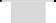 